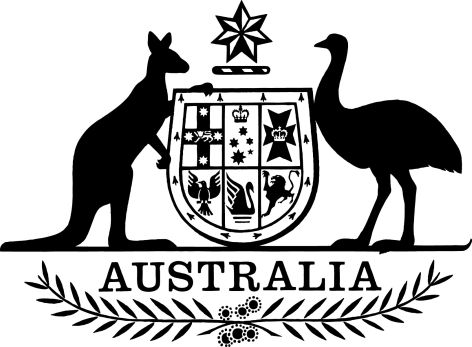 Illegal Logging Prohibition Amendment (Due Diligence Improvements) Regulations 2018I, General the Honourable Sir Peter Cosgrove AK MC (Ret’d), Governor-General of the Commonwealth of Australia, acting with the advice of the Federal Executive Council, make the following regulations.Dated 21 November 2018Peter CosgroveGovernor-GeneralBy His Excellency’s CommandRichard ColbeckAssistant Minister for Agriculture and Water Resources
Parliamentary Secretary to the Minister for Agriculture and Water ResourcesContents1	Name	12	Commencement	13	Authority	14	Schedules	1Schedule 1—Amendments	2Illegal Logging Prohibition Regulation 2012	21  Name		This instrument is the Illegal Logging Prohibition Amendment (Due Diligence Improvements) Regulations 2018.2  Commencement	(1)	Each provision of this instrument specified in column 1 of the table commences, or is taken to have commenced, in accordance with column 2 of the table. Any other statement in column 2 has effect according to its terms.Note:	This table relates only to the provisions of this instrument as originally made. It will not be amended to deal with any later amendments of this instrument.	(2)	Any information in column 3 of the table is not part of this instrument. Information may be inserted in this column, or information in it may be edited, in any published version of this instrument.3  Authority		This instrument is made under the Illegal Logging Prohibition Act 2012.4  Schedules		Each instrument that is specified in a Schedule to this instrument is amended or repealed as set out in the applicable items in the Schedule concerned, and any other item in a Schedule to this instrument has effect according to its terms.Schedule 1—AmendmentsIllegal Logging Prohibition Regulation 20121  Paragraph 11(2)(b)After “assess”, insert “(to the standard set out in subsection (2A))”.2  After subsection 11(2)Insert:	(2A)	The identification and assessment of risk mentioned in paragraph (2)(b), and any outcome of that identification and assessment, must be reasonable.3  Paragraph 20(2)(b)After “assess”, insert “(to the standard set out in subsection (2A))”.4  After subsection 20(2)Insert:	(2A)	The identification and assessment of risk mentioned in paragraph (2)(b), and any outcome of that identification and assessment, must be reasonable.5  Clause 1 of Schedule 2 (notes 2 and 3)Omit “2014”, substitute “2018”.6  Clause 2 of Schedule 2 (table item 3)Repeal the item, substitute:7  Clause 2 of Schedule 2 (table item 4A)Repeal the item, substitute:8  Clause 2 of Schedule 2 (after table item 5A)Insert:9  Clauses 2 and 3 of Schedule 2 (notes)Omit “2014”, substitute “2018”.Commencement informationCommencement informationCommencement informationColumn 1Column 2Column 3ProvisionsCommencementDate/Details1.  The whole of this instrumentThe day after this instrument is registered.27 November 20183Country specific guideline for Indonesia, co-endorsed by the Government of Australia and the Government of Indonesia on 1 October 2018.4ACountry specific guideline for Malaysia, co-endorsed by the Government of Australia and the Government of Malaysia on 10 March 2017.5BCountry specific guideline for the Republic of Korea, co-endorsed by the Government of Australia and the Government of the Republic of Korea on 26 June 2018.